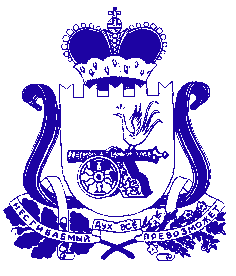 АДМИНИСТРАЦИЯ МУНИЦИПАЛЬНОГО ОБРАЗОВАНИЯ «КРАСНИНСКИЙ РАЙОН»  СМОЛЕНСКОЙ ОБЛАСТИП О С Т А Н О В Л Е Н И Еот  13.07.2017 № 395Об отмене режима повышеннойготовности на территории муниципальногообразования «Краснинский район»Смоленской областиРуководствуясь Уставом муниципального образования «Краснинский район» Смоленской области , Администрация муниципального образования «Краснинский район» Смоленской области1.Отменить с 00 часов 00 минут 14 июля 2017 года на территории
муниципального образования «Краснинский район» Смоленской области режим
повышенной готовности для органов управления и сил Краснинского муниципального
звена Смоленской областной подсистемы РСЧС, введенный постановлением
Администрации муниципального образования «Краснинский район» Смоленской
области от 11.07.2017 года № 371 «О введении режима повышенной готовности на
территории муниципального образования Краснинского района Смоленской
области».                                                                                                                      	2.Начальнику отдела городского хозяйства Администрации муниципального
образования «Краснинскиий район» Смоленской области (В.А.Шендалев), Главам
муниципальных образований сельских поселений Краснинского района Смоленской
области, руководителям организаций, предприятий, расположенных на территории
Краснинского района Смоленской области исполнять обязанности в режиме
повседневной деятельности.3.И.о.начальника отдела по информационной политике Администрации
муниципального образования «Краснинский район» Смоленской области
(А.Л.Прозоров) разместить настоящее постановление на официальном сайте Администрации муниципального образования «Краснинский район» Смоленской области  4. Контроль за исполнением настоящего постановления оставляю за собой.постановляет:Глава муниципального образования«Краснинский район»Смоленской области                                                                                          Г.М. РадченкоОтп. 1 экз. -  в дело		     Разослать:     прокуратура, Романову Н.И.,  ЛТЦ, ОП, Исп. Романов Н.И.           	      32ПСЧ, главам с/п-12, МП «Пассажир», РЭС, газовая служба,тел. 4-16-44			       МУП «Коммунальщик», МУП ЖКХ «Надежда», ДРСУ,	«___» __________		       ЦРБ, теплосети, отдел по информац. политике, ветслужба, Визы:З.В. Бабичева				__________		«__»___________И.А. Малихов		            __________		«__»___________